       22 ноября в МКОУ «Саидкентская СОШ» вторим уроком проведён урок грамотности, где участвовали  учащиеся 10-11 классов. Написаликонтрольный диктант по тексту В.Петрова под названием «Девятыйвал». Текст прочитала учитель русского языка и литературыТагирова Нурият Ибрагимовна. Проверила работы учитель русского языка и литературы Гамзатова Назиля  Надировна.        Для участия в районном туре направляют Сулейманова Джавхар и Расулова Р, которые написали работу на «отлично».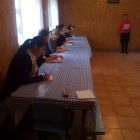 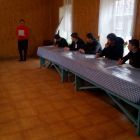 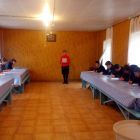 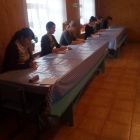 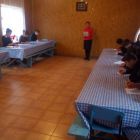 